Publicado en Madrid el 15/07/2021 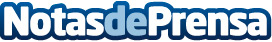 Tres de las mayores gestoras de fondos del mundo exponen en OVB Allfinanz sus perspectivas para el mercadoFidelity: La necesidad desesperada de frenar el calentamiento global nos ofrece grandes oportunidades de inversión. Invesco: La demanda global de inversiones ESG aumenta rápidamente, no es una moda, ha venido aquí para quedarse. AllianceBernstein: El crecimiento en términos generales siempre va a ser grande, pero el año que viene será inferiorDatos de contacto:Tania Soto Ruiz+34 620 083 376Nota de prensa publicada en: https://www.notasdeprensa.es/tres-de-las-mayores-gestoras-de-fondos-del Categorias: Nacional Finanzas Emprendedores Seguros http://www.notasdeprensa.es